 International Civil Aviation OrganizationNote 1:		Participants are expected to make their own hotel and visa arrangements.After completing, please send to: COSCAP-SEA Administrative OfficerE-mail: khun.nong@coscap-icao.orgFax International: +66 2 287 0805Copy to:CAA SingaporeMs. Ms. Dian HerdawatyE-mail: dian_ahmad@caas.gov.sgFax International: +65 6543 2778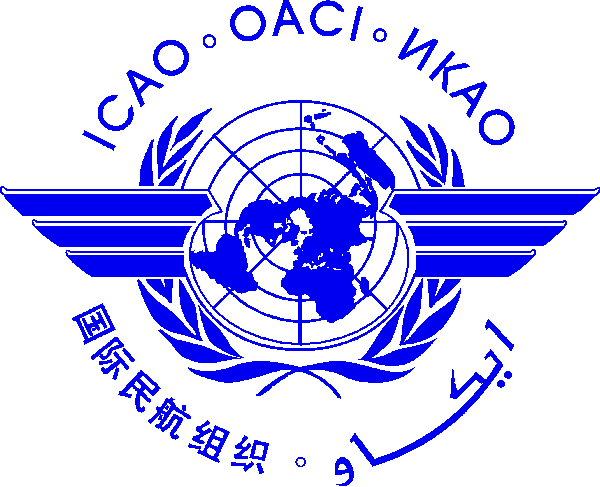 Cooperative Development of Operational Safety and Continuing Airworthiness Programme (COSCAP)Cabin Safety Seminar19 to 21 November 2013Singapore Aviation Academy - SingaporePlease register by: 8 November 2013Cooperative Development of Operational Safety and Continuing Airworthiness Programme (COSCAP)Cabin Safety Seminar19 to 21 November 2013Singapore Aviation Academy - SingaporePlease register by: 8 November 2013Cooperative Development of Operational Safety and Continuing Airworthiness Programme (COSCAP)Cabin Safety Seminar19 to 21 November 2013Singapore Aviation Academy - SingaporePlease register by: 8 November 2013Cooperative Development of Operational Safety and Continuing Airworthiness Programme (COSCAP)Cabin Safety Seminar19 to 21 November 2013Singapore Aviation Academy - SingaporePlease register by: 8 November 2013Nomination Form [please type or print]Nomination Form [please type or print]Nomination Form [please type or print]Nomination Form [please type or print]Nomination Form [please type or print]Nomination Form [please type or print]State/ OrganizationNameTitleTitleFamily name (capitals)First nameMiddle initialNameMr.Ms.Mr.Ms.Official PositionMailing AddressTelephone (office)Fax(office)E-mailHotel in SingaporeDate